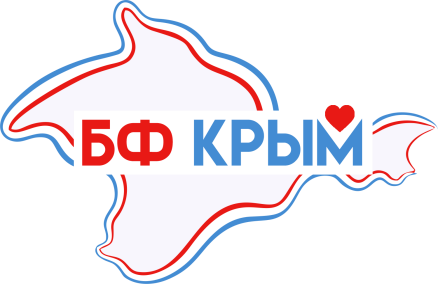 Карточка предприятия.Полное наименованиеБлаготворительный фонд «КРЫМ»Сокращенное наименование БФ «КРЫМ»Юридический адрес95034 г. Симферополь, пер. Северный, 34/1, кв.8Почтовый адрес95034 г. Симферополь, пер. Северный, 34/1, кв.8Е-Mailmail@fondcrimea.ruСайтhttps://fondcrimea.ru/Телефон+7(978) 98-348-98ИНН9102269303ОГРН1209100016586КПП910201001Расчетный счет40703810441390000001Корреспондентский счет30101810335100000607БИК043510607БанкПАО «РНКБ»,  г. СимферопольСвидетельство о регистрации№9114010214 от 11.12.2020Форма налогообложенияУСН ПредседательТоменко Майя Михайловна